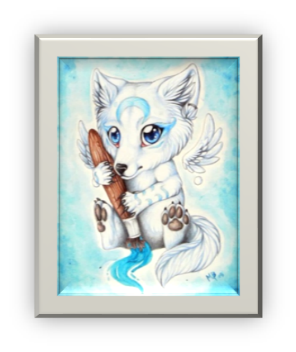 2. A	 TÝDENNÍ PLÁN31. týden	(27.3. – 31.3. 2023) 27.3. 2023 poslední plavání (s sebou plavky, koupací čepici), čepici – vše v igelitové tašcePŘEDMĚTCO BUDEME UČIT?JAK SE MI DAŘÍ?JAK ZPRACOVÁVÁME V PŘÍPADĚ NEMOCI?ČESKÝ JAZYKPS 2 str. 13-15Píšu správně souhlásky uprostřed a na konci slov (spodoba).Dokáži popsat vybrané zvíře.báseň (přednes 28.3.)ČESKÝ JAZYKučebnice str. 65Píšu správně souhlásky uprostřed a na konci slov (spodoba).Dokáži popsat vybrané zvíře.Test z ČJ (spodoba).ČTENÍ,       PSANÍčítanka 82-83Dokážu číst se správnou intonací a hlasitostí.Odpovím na otázky k textu.ČTENÍ,       PSANÍpísanka strana 13-14Opíšu a přepíšu správně věty.MATEMATIKAPS 2.díl 24-27Sčítám a odčítám do 100.Pracuji v různých prostředích, hledám více možností a nevzdávám se.Umím zpaměti násobit a dělit 2,3,4,5.Rýsuji přímky.Řeším slovní úlohy.Zpaměti násobilka 2,3,4,5.Dlouhodobý úkol – měření.Test z MAT.PRVOUKAPS 48,53Jarní květinyOsvojuji si české velikonoční zvyky.Rozeznám rozdíl mezi setím a sázením.Pozoruji klíčení semen.